PENERAPAN MODEL PEMBELAJARAN PROBLEM BASED LEARNING UNTUK MENINGKATKAN AKTIVITAS   DAN HASIL BELAJAR  DALAM PEMBELAJARAN TEMATIK TEMA INDAHNYA KEBERSAMAAN  SUBTEMA KEBERAGAMAN BUDAYA BANGSAKU PADA SISWA KELAS IV SD(Penelitian Tindakan Kelas pada Pembelajaran 1 di Kelas IV Sekolah Dasar Negeri Ciranjang 1 Kec. Pasirjambu Kab. Bandung  Tahun Ajaran 2014/2015)SkripsiDiajukan untuk Memenuhi Salah Satu Syarat Memperoleh gelar SarjanaProgram Studi Pendidikan Guru Sekolah Dasar FKIP Unpas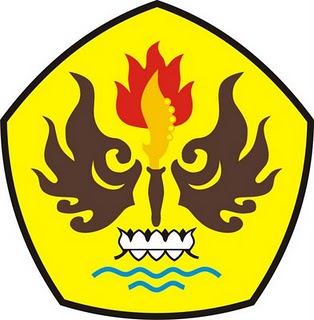 OlehIhsan Kuswandi105060051PROGRAM STUDI PENDIDIKAN GURU SEKOLAH DASARFAKULTAS KEGURUAN DAN ILMU PENDIDIKANUNIVERSITAS PASUNDANBANDUNG2015